REQUERIMENTO Nº 525/2018Requer informações acerca de possibilidade de calçamento e colocação de alambrado, na Rua da Ervilha, próximo ao nº 704.Senhor Presidente,Senhores Vereadores, CONSIDERANDO que, este vereador foi procurado por moradores do local, especialmente pela Senhora Heide de Souza, Rg: 28.973.115-X, reclamando da falta de passeio público (calçada) e de colocação de alambrado no referido local;CONSIDERANDO que, reclamam que o calçamento chega até próximo dali, e o restante não foi feito, que moradores jogaram concreto e funcionários da prefeitura jogaram terra por cima, e não voltaram mais;CONSIDERANDO que, reclamam ainda que o alambrado, também vai até um terminado ponto e para por ali, e que a falta do alambrado, pode facilitar o acesso de animais, inclusive capivaras.REQUEIRO que, nos termos do Art. 10, Inciso X, da Lei Orgânica do município de Santa Bárbara d’Oeste, combinado com o Art. 63, Inciso IX, do mesmo diploma legal, seja oficiado o Excelentíssimo Senhor Prefeito Municipal para que encaminhe a esta Casa de Leis as seguintes informações: 1º) Está no cronograma da prefeitura o calçamento do referido local?2º) Se a resposta for positiva, quando? Se negativa, justificar.3º) Porque não foi cercado a totalidade do local? 4º) É possível dar continuidade ao alambrado?                      5º) Outras informações que julgar necessárias.Plenário “Dr. Tancredo Neves”, em 13 de abril de 2.018.Carlos Fontes-vereador-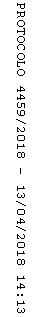 